АДМИНИСТРАЦИЯ                                                           МУНИЦИПАЛЬНОГО РАЙОНА КРАСНОЯРСКИЙ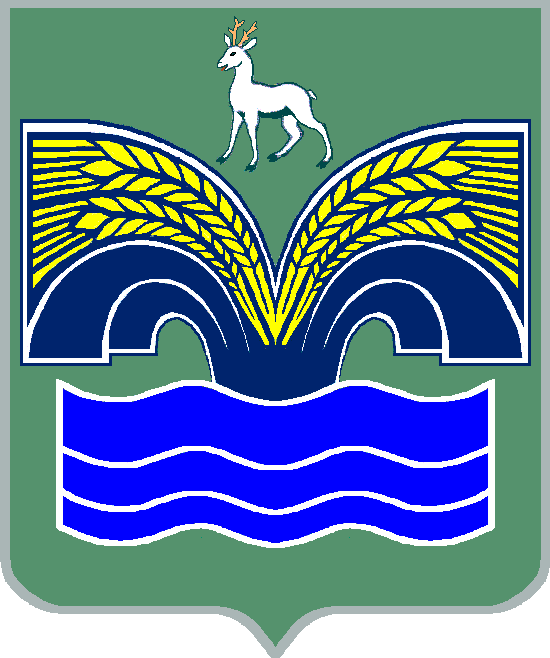 САМАРСКОЙ ОБЛАСТИПОСТАНОВЛЕНИЕ                                         от _____________  № _____О признании утратившими силу отдельных постановлений администрации муниципального района Красноярский Самарской области	В соответствии с Федеральным законом от 11.06.2021 № 170-ФЗ    «О внесении изменений в отдельные законодательные акты Российской Федерации в связи с принятием Федерального закона «О государственном контроле (надзоре) и муниципальном контроле в Российской Федерации», п. 3 ч. 4 ст. 36 Федерального закона от 06.10.2003 № 131-ФЗ «Об общих принципах организации местного самоуправления в Российской Федерации», п. 5 ст. 44 Устава муниципального района Красноярский Самарской области, принятого решением Собрания представителей муниципального района Красноярский Самарской области от 14.05.2015  № 20-СП, Администрация муниципального района Красноярский Самарской области ПОСТАНОВЛЯЕТ:1. Признать утратившими силу:постановление администрации муниципального района Красноярский Самарской области от 22.02.2019 № 58 «Об утверждении программы профилактики нарушений обязательных требований законодательства в области торговой деятельности на территории муниципального района Красноярский Самарской области»;постановление администрации муниципального района Красноярский Самарской области от 05.05.2017 № 620 «Об утверждении административного регламента по исполнению муниципальной функции «Осуществление муниципального контроля за сохранностью автомобильных дорог местного значения вне границ населенных пунктов в границах муниципального района Красноярский Самарской области»;постановление администрации муниципального района Красноярский Самарской области от 18.07.2018 № 196 «О внесении изменений в административный регламент по исполнению муниципальной функции «Осуществление муниципального контроля за сохранностью автомобильных дорог местного значения вне границ населенных пунктов в границах муниципального района Красноярский Самарской области»;постановление администрации муниципального района Красноярский Самарской области от 25.02.2020 № 43 «Об утверждении Порядка осуществления муниципального контроля за сохранностью автомобильных дорог местного значения вне границ населенных пунктов в границах муниципального района Красноярский Самарской области»;постановление администрации муниципального района Красноярский Самарской области от 05.03.2020 № 60 «Об утверждении Программы профилактики нарушений обязательных требований законодательства и требований, установленных муниципальными правовыми актами, на территории муниципального района Красноярский Самарской области в области сохранности автомобильных дорог»; постановление администрации муниципального района Красноярский Самарской области от 04.08.2017 № 1017 «Об утверждении административного регламента исполнения муниципальной функции «Осуществление муниципального жилищного контроля на территории муниципального района Красноярский Самарской области»;постановление администрации муниципального района Красноярский Самарской области от 04.03.2019 № 86 «О внесении изменений в административный регламент исполнения муниципальной функции «Осуществление муниципального жилищного контроля на территории муниципального района Красноярский Самарской области»;постановление администрации муниципального района Красноярский Самарской области от 05.10.2017 № 1138 «Об утверждении административного регламента по осуществлению муниципального земельного контроля на территории муниципального района Красноярский Самарской области»;постановление администрации муниципального района Красноярский Самарской области от 02.11.2020 № 340 «Об утверждении Порядка осуществления муниципального земельного контроля на территории муниципального района Красноярский Самарской области»;постановление администрации муниципального района Красноярский Самарской области от 30.03.2021 № 76 «Об утверждении программы профилактики нарушений обязательных требований земельного законодательства на территории муниципального района Красноярский Самарской области».2. Опубликовать настоящее постановление в газете «Красноярский вестник» и разместить на официальном сайте администрации муниципального района Красноярский Самарской области в сети Интернет в разделе «Контрольно-надзорная деятельность».3. Настоящее постановление вступает в силу со дня его официального опубликования, но не ранее 1 января 2022 года.Глава района                                                                               М.В.БелоусовКраснова 21951